附件一：第一步：下载/打开小艺帮APP（仅限手机端）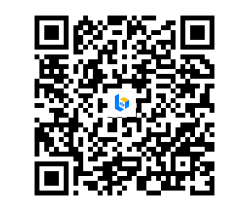 第二步：点击右下角“我的”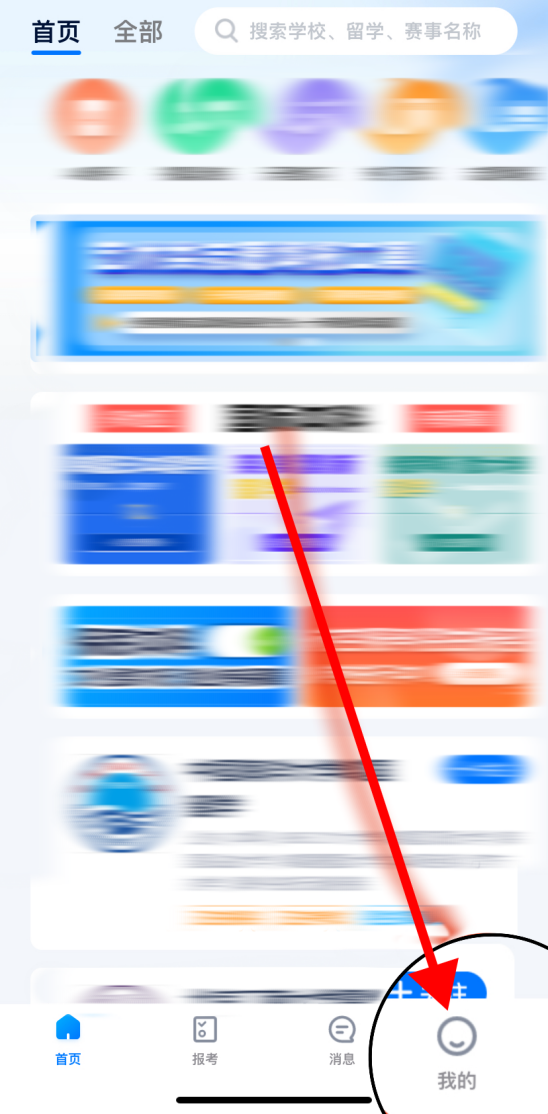 第三步：点击登录并输入手机号/身份证号和密码后点击“登录”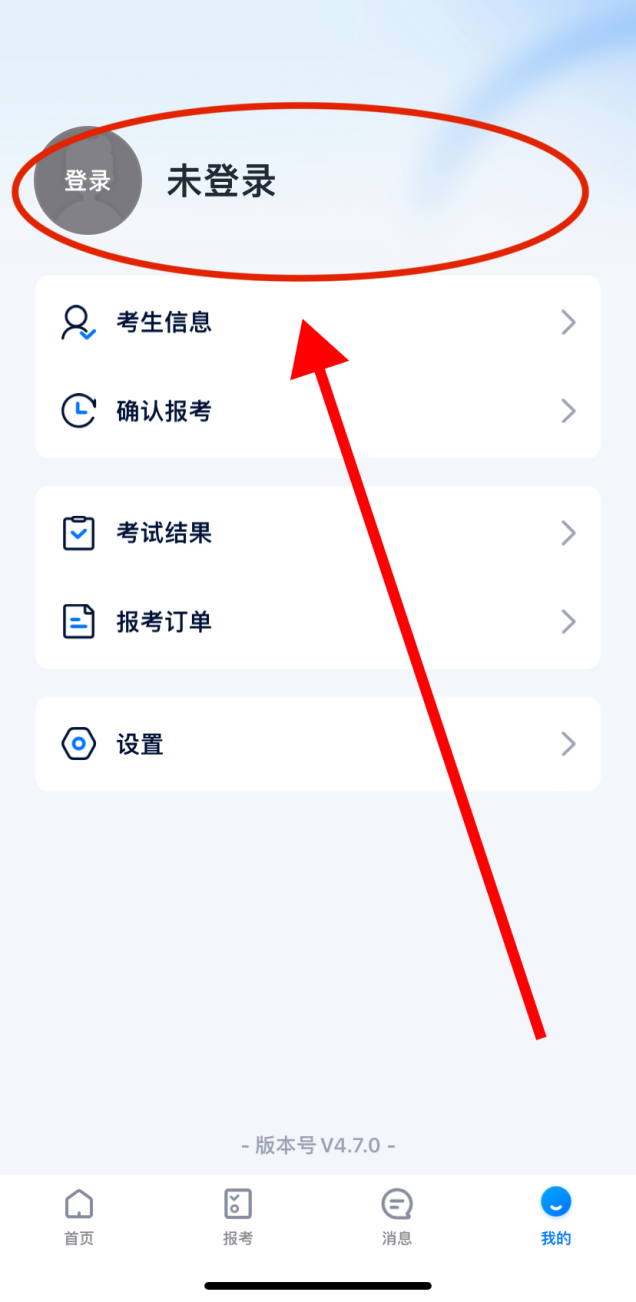 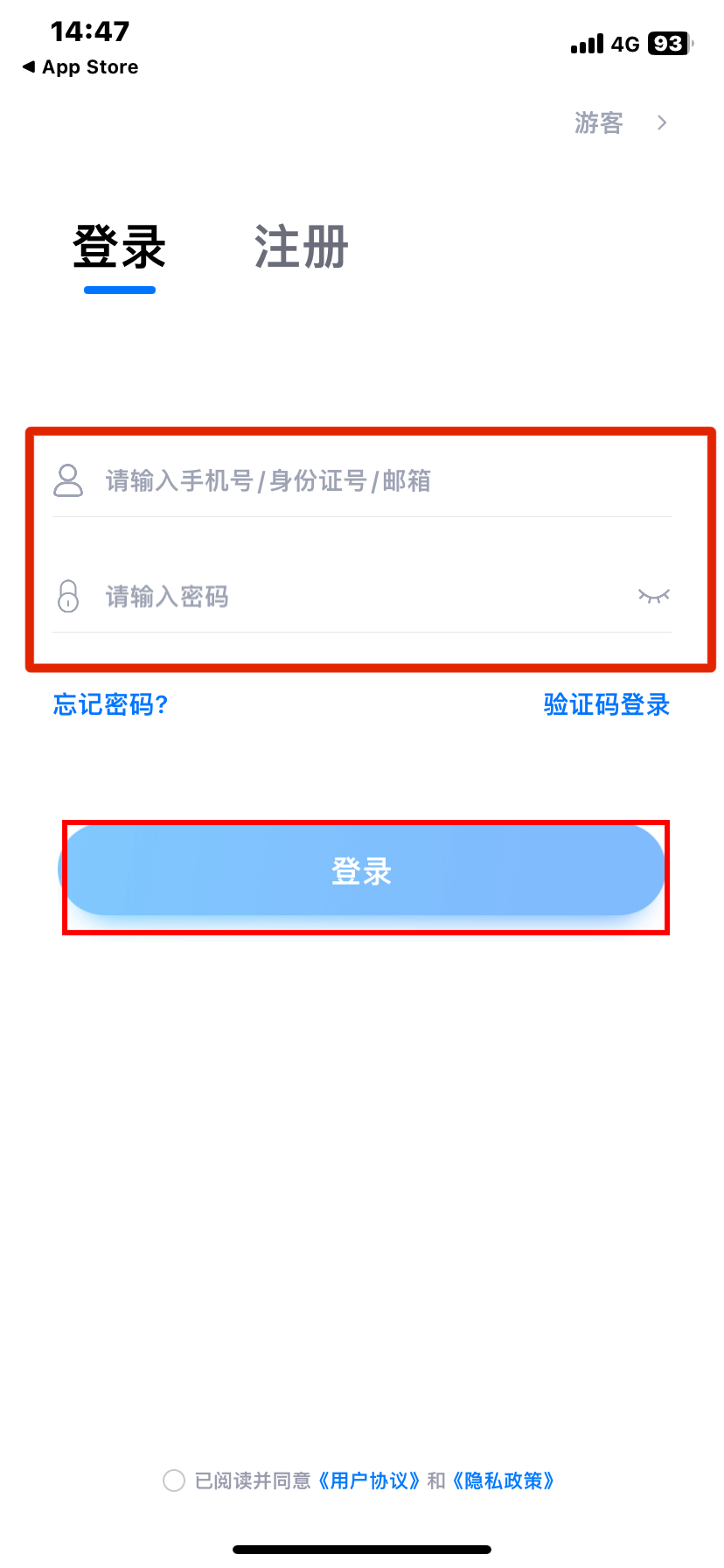 第四步：点击“考试结果”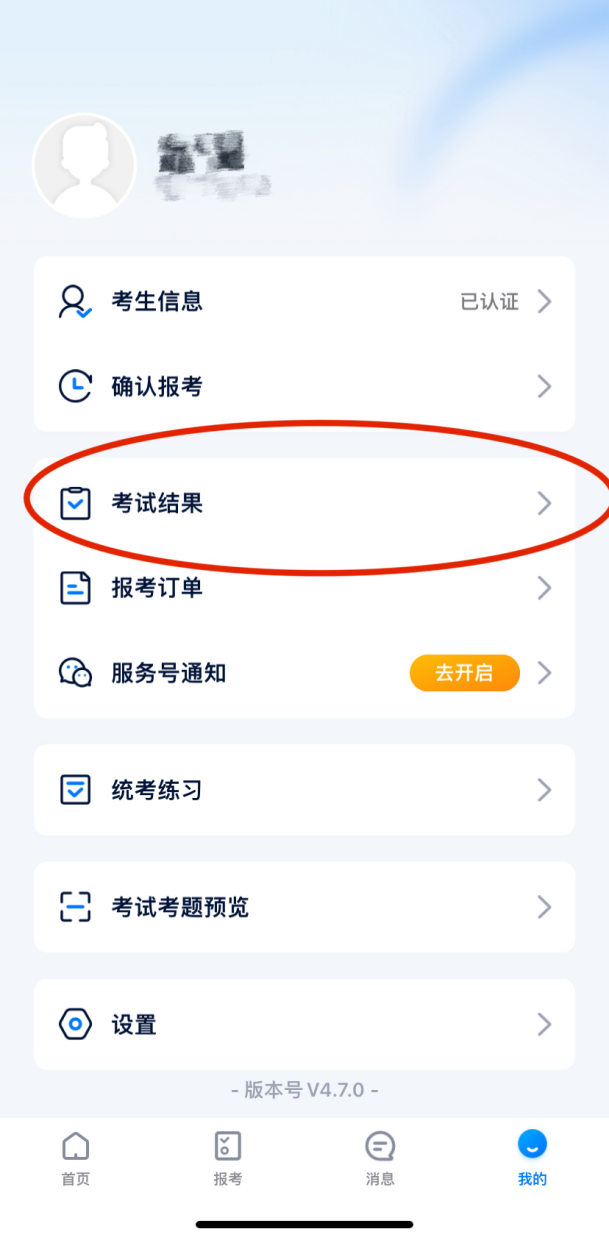 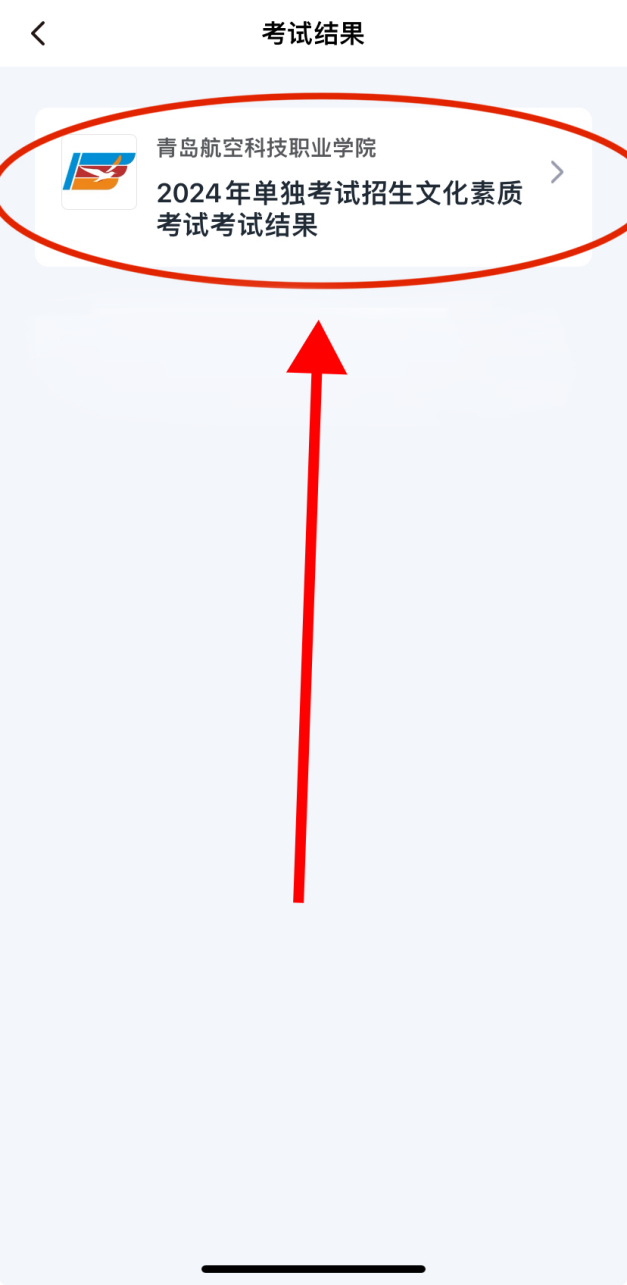 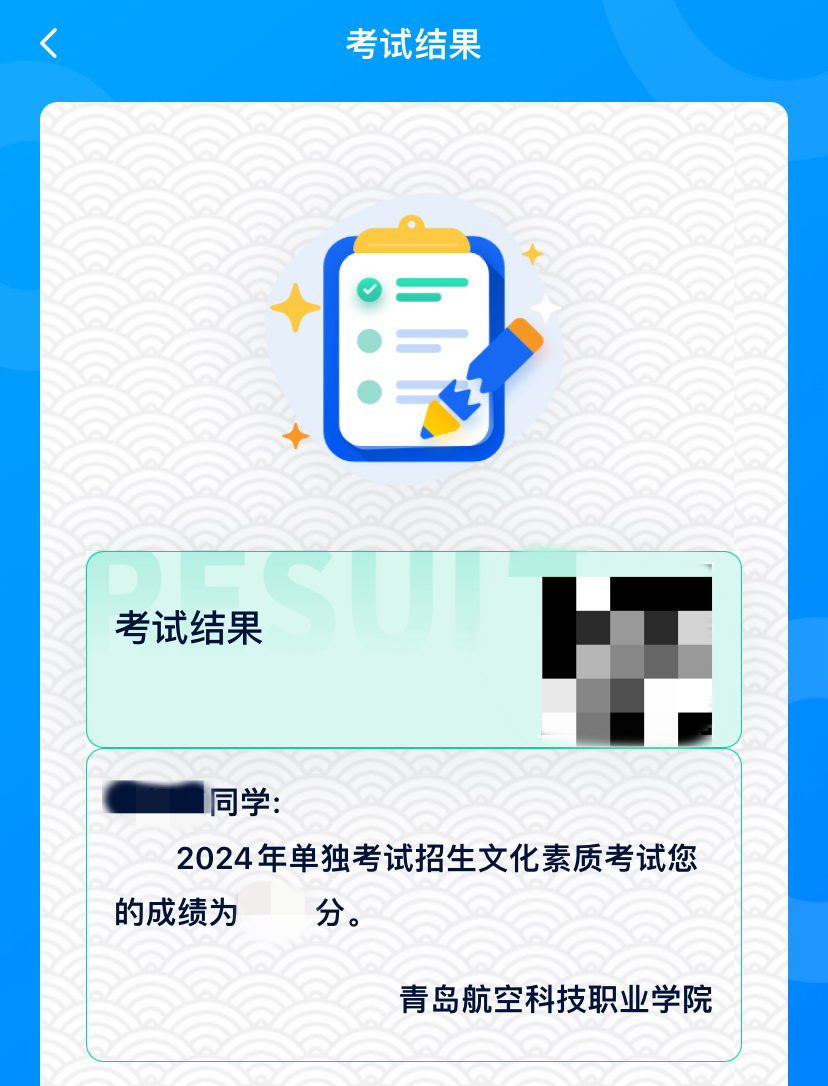 